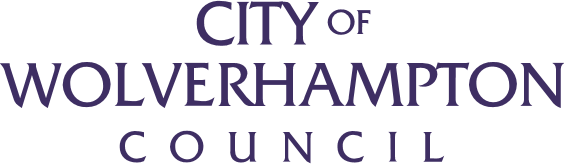 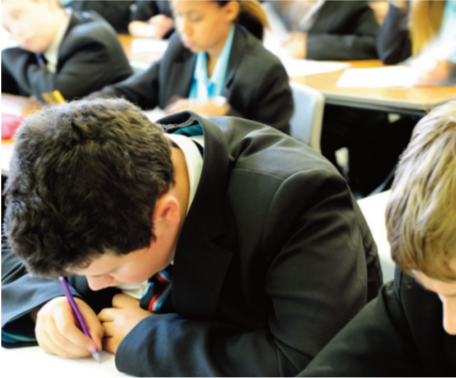 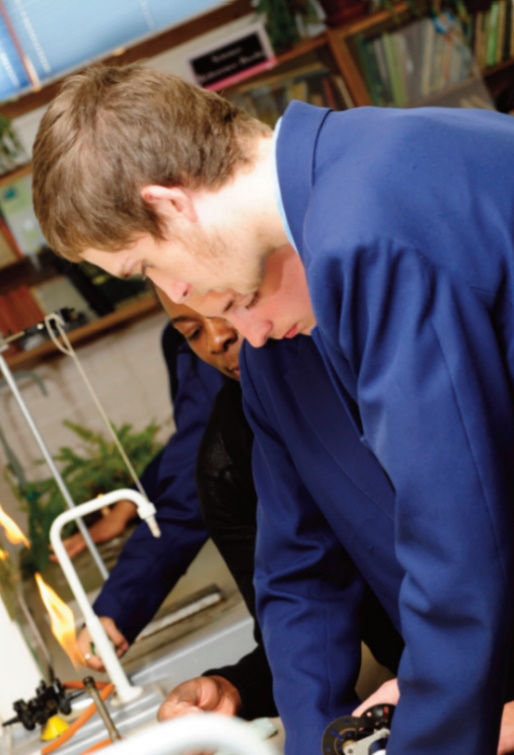 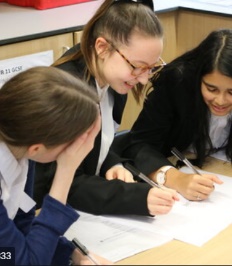 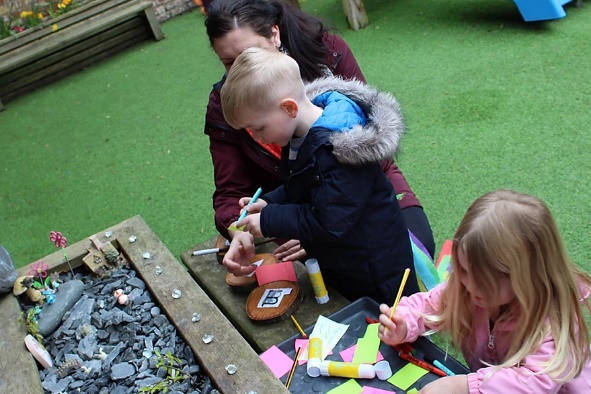 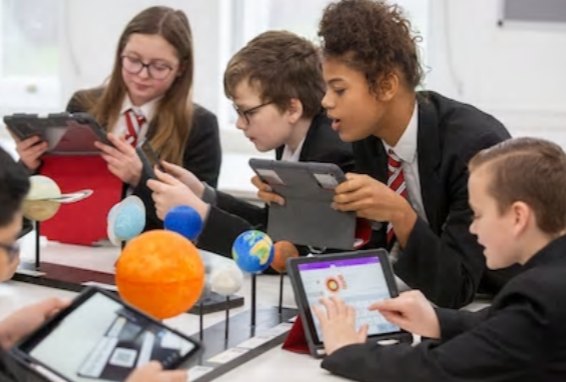 ContextThe City of Wolverhampton Council shares a firm a commitment, alongside schools, to promoting inclusion and preventing the exclusion of the children and young people in the city. The Wolverhampton Inclusion Team has been developed to underpin this commitment by supporting pupils who are at risk of exclusion and working with schools to build capacity and promote inclusive practice, as well as continuing to fulfil the council’s statutory role regarding exclusion from school.The National Context has highlighted a number of priorities through the Timpson Review of Exclusions. This includes making schools more accountable for the outcomes of permanently excluded pupils, embedding effective partnership working and extending the support for Alternative Provision (AP). Too many children and young people in the UK; and subsequently Wolverhampton are excluded from school. Accompanying this, the number of children being educated at home in Wolverhampton has nearly trebled over the last five years. In Wolverhampton, the West Midlands and nationally, there are increased concerns about youth violence, child exploitation and gangs. Disengagement and exclusion from education has been linked to these growing issues.In Wolverhampton children identified as having special educational needs are more likely to be excluded, and pupils who are eligible for free school meals. This is similar to the national statistics and needs to be addressed. The main reason for exclusions in Wolverhampton is persistent disruptive behaviour, however there is an increasing number of exclusions due to one-off incidents involving a weapon, drugs or serious assaults on staff and pupils. In the majority of cases there is information that could lead to early intervention and therefore prevention of the exclusion. The Inclusion Team will work closely with schools to increase understanding of the issues that lead to exclusion. The City of Wolverhampton has a Culture of Belonging programme, which aims to address the disparities and inequalities and ensure all pupils have a sense of belonging that will enable them to achieve their full potential. 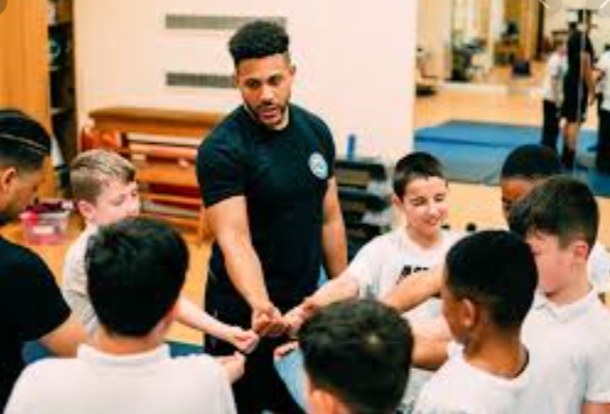 Inclusion TeamThe Inclusion Team has a strategic priority to ensure all children and young people are in a suitable and aspirational educational provision and to support schools in reducing barriers to learning that result in fixed and permanent exclusions.  The team entails a manager, two Senior Inclusion Officers and four Inclusion Support Officers. There is also a Counselling and Behaviour Support Officer.The team will work directly with schools, pupils and other stakeholders such as attendance, social care, SEND, and school improvement. The team will promote the voice of the children/young people and their families; working to raise aspiration and engagement. The aim is to support schools in a variety of ways to enable them to more effectively support their pupils that display behaviour that challenges, with a view to delivering an inclusive approach to learning. Our work focuses on maintaining children and young people’s positive engagement with school.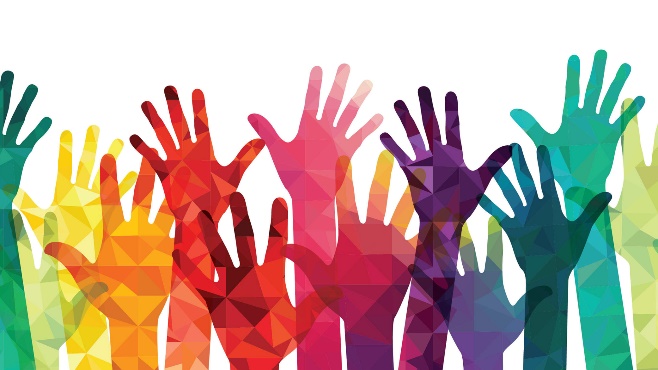 They will encourage a philosophy of inclusive practice in schools by asking the questions: -What is working well?What could explain this behaviour?What else can we do?Have we done EVERYTHIING we can?Trauma informed practice and an awareness of Adverse Childhood Experiences and Attachment issues will underpin the support offered to schools and pupils. All the team are trained and have specialist understanding of the many causes that may lead to negative behaviour choices and can offer suggestions to schools and pupils to address these issues. The team will be all be trained as THRIVE licenced practitioners.Other agencies such as the West Midlands Violence Reduction unit, Catch 22, Wolverhampton 360, YOT, CAMHS and the police will all be integral to supporting and enhancing the work of the Inclusion Team. The fundamental approach is based in restorative principles, which means that we endeavour to work with those we support rather than directing them in their actions, working collaboratively in a solution focussed approach. Through this comprehensive range of support and intervention we hope more pupils stay engaged and successful in their school placements. We would like to encourage all schools to contact the Inclusion Team, at the earliest possibility, when pupils are presenting with difficulties that may, at some point in the future, lead to a permanent exclusion.The In 2019/20 the Inclusion Team attended 75 meetings to discuss and plan for pupils who were at risk of permanent exclusion.Out of the 75 only 5 resulted in a future permanent exclusion.It is important to recognise that permanent exclusion may be the only choice in some circumstances, but we would like to work collaboratively with schools to seek alternatives whenever appropriate, to give all pupil’s the best chance of success in the future, and to become self-reliant and confident adults in society.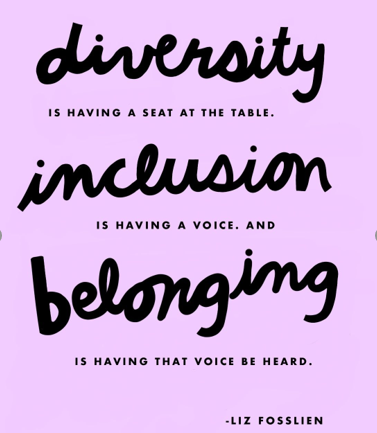 